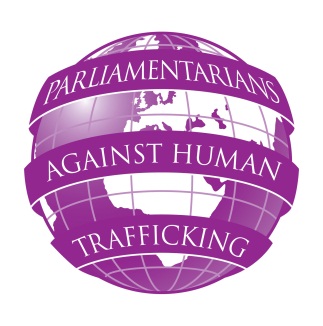 PARLIAMENTARIANS AGAINST HUMAN TRAFFICKINGLondon Conference – Tuesday 16 and Wednesday 17 October 2012Draft Programme (as of 19/9/2012)TUESDAY 16 OCTOBER 201213:45 – 14:00		Welcome and opening remarks			Anthony Steen, Chairman, Human Trafficking Foundation14:00 – 14:30		Rt Hon William Hague MP, Secretary of State, Foreign and Commonwealth 			Office, United Kingdom			Speech followed by Q&A14:30 – 15:00		Keynote speech:			An EU Strategy towards the eradication of trafficking in human beingsChristine Beddoe, Director, ECPAT UK15:00 – 16:00		Progress reports from Parliaments already involved in the project:Country TBCLithuania	16:00 – 16:30		Tea break16:30 – 17:00		Progress reports from Parliaments already involved in the project:Country TBCSpain17:00 – 17:30 		Guided discussionThe importance of being open to the involvement of NGOs in parliamentary groupsWhat solutions can we find to guarantee MPs’ commitment?17:30			FinishWEDNESDAY 17 OCTOBER 201209:45 – 10:00		Opening remarks 10:00 – 10:45		Keynote speech:Maria Grazia Giammarinaro ,OSCE Special Representative and Coordinator for Combating Trafficking in Human Beings10:45 – 11:00		Evaluation of the first year of the project. Gary Craig, Project Evaluator11:00 – 11:10		Presentation and explanation of working groups 11:10 – 13:30		Formation of 4 working groups: 1) The role of other countries in the future of the PAHT network2)  Activities of the second year of the PAHT project and follow up period 			3) Identification of the main content areas for PAHT project to focus on 4) Drafting group to prepare draft of final PAHT declaration to be presented 	during the final Bucharest Conference, June 2013Tea/coffee available during group work13:30 – 15:00		Lunch15:00 – 16:00		Plenary session: Presentation of the results of the working group    16:00 – 16:45		Discussion on results			Led by Maria Grazia Giammarinaro, OSCE Special Representative and 				Coordinator for Combating Trafficking in Human Beings16:45 – 17:00		Closing remarks and end of conference